dk;kZy; izkpk;Z] 'kkldh; MkW-ok-ok-ikV.kdj dU;k LukrdksRrj egkfo|ky;]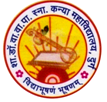 dsUnzh; fo|ky; ds ikl] tsyjksM nqxZ  ¼N-x-½iwoZ uke&'kkldh; dU;k egkfo|ky;]nqxZ ¼N-x-½ Qksu 0788&2323773Email- govtgirlspgcollege@gmail.com                              		Website: www.govtgirlspgcollegedurg.comnqxZ] fnukad % 27-07-2019ikS/kjksi.ki;kZoj.k dks cpkuk ge lHkh dh tokcnkjh %& v#.k oksjk	'kkldh; MkW0 ok0 ok0 ikV.kdj dU;k LukrdksRrj egkfo|ky; esa o`gn ikS/kjksi.k dk 'kqHkkjaHk 'kgj fo/kk;d Jh v#.k oksjk ds vfRkF; esa gqvkA	bl volj ij Jh v#.k oksjk us dgk fd i;kZoj.k laj{k.k dh fn'kk esa 'kklu Lrj ,oa laLFkkxr eqfge pyk;h tk jgh gSA ge lcdh tokcnkjh i;kZoj.k dks cpkus dh gSA isM+ yxkus vkSj mldh ns[kHkky dh t#jr gSA	Jh oksjk us egkfo|ky; dh xzhu vkehZ dh izla'kk djrs gq, muds iz;klks dh ljkguk dhA egkfo|ky; ds izkpk;Z MkW- lq'khy pUnz frokjh us vfrfFk;ksa dks ikS/ks HksaV dj Lokxr fd;k rFkk gfj;j ifjlj ds iz;klksa dh tkudkjh nh rFkk crk;k fd egkfo|ky; esa okVj gkosZfLVax LFkkfir fd;k x;k gSA	jk"Vªh; lsok ;kstuk dh dk;ZØe vf/kdkjh MkW- ;'ks'ojh /kzqo ,oa lhek vxzoky us crk;k fd v'kksd] danc] tkequ] xqyeksgj] lIri.khZ ds ikS/ks yxk;s x;sA ikS/kks dh ns[kHkky ds lkFk gh Vªh xkMZ dh Hkh O;oLFkk dh x;h gSA	xzhu vkehZ dh #fp 'kekZ us Nk=kvksa ds lkFk fofHkUu xzkeh.k 'kkykvksa esa tkdj o`{kkjksi.k ds egRo dks crykus ,oa ikS/kjksi.k ds dk;ZØe dh tkudkjh nhA bl volj ij ik"kZn Jh jkts'k 'kekZ ,oa izdk'k xhrs rFkk xzhu vkehZ] jk-ls-;ks- dh Nk=kvksa ds lkFk izk/;kid ,oa deZpkjh cM+h la[;k esa mifLFkr FksA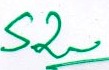 ¼MkW0 lq'khy pUnz frokjh½izkpk;Z'kkl0 MkW0 ok0 ok0 ikV.kdj dU;k LukrdksRrj egkfo|ky;] nqxZ ¼N0x0½nqxZ] fnukad % 27-07-2019 ikS/kjksi.ki;kZoj.k dks cpkuk ge lHkh dh tokcnkjh %& v#.k oksjk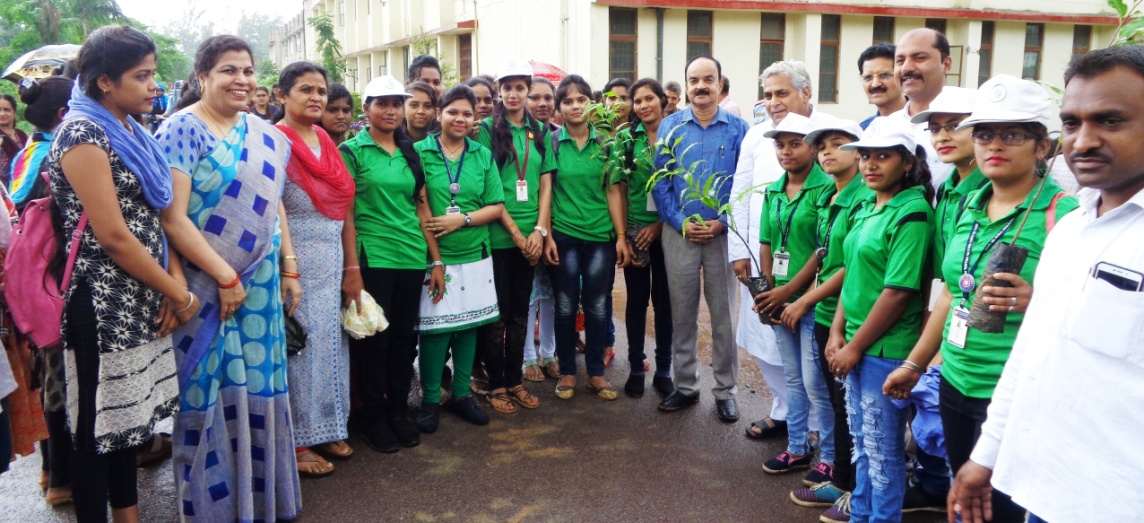 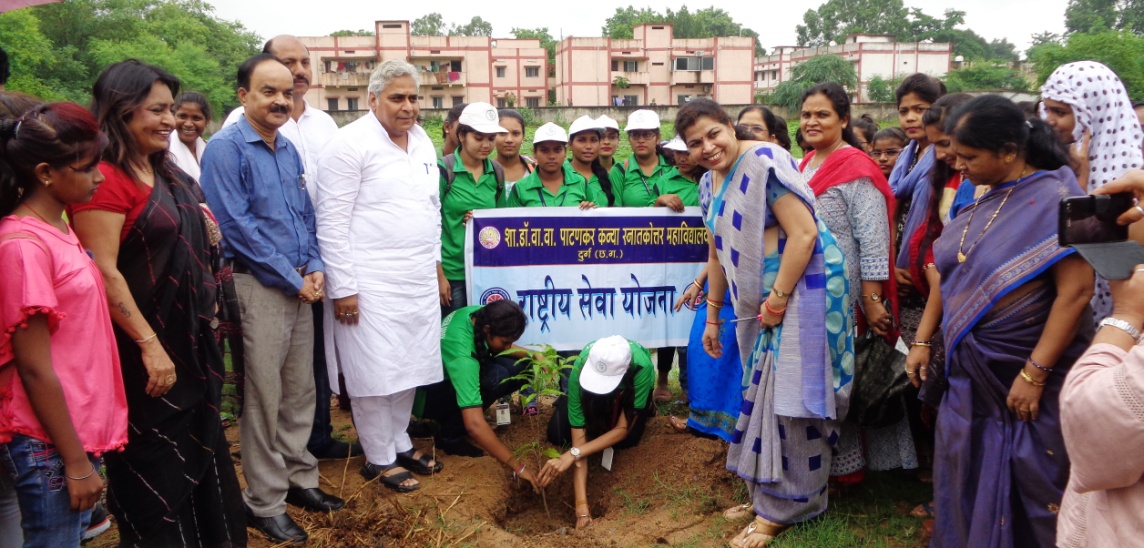 